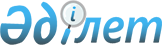 Об утверждении Правил оказания жилищной помощи малообеспеченным семьям (гражданам), проживающим в Аккайынском районе
					
			Утративший силу
			
			
		
					Решение маслихата Аккайынского района Северо-Казахстанской области от 27 июня 2013 года N 12-2. Зарегистрировано Департаментом юстиции Северо-Казахстанской области 31 июля 2013 года N 2342. Утратило силу решением маслихата Аккайынского района Северо-Казахстанской области от 29 ноября 2016 года № 7-10      Сноска. Утратило силу решением маслихата Аккайынского района Северо-Казахстанской области от 29.11.2016 № 7-10 (вводится в действие по истечении десяти календарных дней после дня первого официального опубликования).

      В соответствии с пунктом 2 статьи 97 Закона Республики Казахстан от 16 апреля 1997 года "О жилищных отношениях", постановлением Правительства Республики Казахстан от 30 декабря 2009 года № 2314 "Об утверждении Правил предоставления жилищной помощи", маслихат Аккайынского района РЕШИЛ:

      1. Утвердить прилагаемые Правила оказания жилищной помощи малообеспеченным семьям (гражданам), проживающим в Аккайынском районе.

      2. Данное решение вводится в действие по истечении десяти календарных дней после дня его первого официального опубликования.

 Правила оказания жилищной помощи малообеспеченным семьям (гражданам), проживающим в Аккайынском районе
1. Общие положения      1. Жилищная помощь предоставляется за счет средств местного бюджета малообеспеченным семьям (гражданам), постоянно проживающим на территории Аккайынского района на оплату:

      расходов на содержание общего имущества объекта кондоминиума семьям (гражданам), проживающим в приватизированных жилищах или являющимся нанимателями (поднанимателями) жилых помещений (квартир) в государственном жилищном фонде;

      потребления коммунальных услуг и услуг связи в части увеличения абонентской платы за телефон, подключенный к сети телекоммуникаций, семьям (гражданам), являющимся собственниками или нанимателями (поднанимателями) жилища;

      арендной платы за пользование жилищем, арендованным местным исполнительным органом в частном жилищном фонде;

      стоимости однофазного счетчика электрической энергии с классом точности не ниже 1 с дифференцированным учетом и контролем расхода электроэнергии по времени суток проживающим в приватизированных жилых помещениях (квартирах), индивидуальном жилом доме (абзац действует до 1 января 2014 года в соответствии с Постановлением Правительства Республики Казахстан от 16 октября 2012 года № 1316 "О внесении изменения и дополнения в постановление Правительства Республики Казахстан от 30 декабря 2009 года № 2314 "Об утверждении Правил предоставления жилищной помощи").

      Жилищная помощь оказывается по предъявленным поставщиками

      счетам на оплату коммунальных услуг на содержание жилого дома

      (жилого здания), согласно смете, определяющей размер ежемесячных и

      целевых взносов, на содержание жилого дома (жилого здания), а также

      по предъявленному поставщиком счету на оплату стоимости

      однофазного счетчика электрической энергии с классом точности не

      ниже 1 с дифференцированным учетом и контролем расхода

      электроэнергии по времени суток, устанавливаемого взамен однофазного

      счетчика электрической энергии с классом точности 2,5, находящегося в

      использовании в приватизированных жилых помещениях (квартирах), индивидуальном жилом доме, за счет бюджетных средств лицам,

      постоянно проживающим в данной местности (абзац действует до 1 января 2014 года в соответствии с Постановлением Правительства Республики Казахстан от 16 октября 2012 года № 1316 "О внесении изменения и дополнения в постановление Правительства Республики Казахстан от 30 декабря 2009 года № 2314 "Об утверждении Правил предоставления жилищной помощи").

      Расходы малообеспеченных семей (граждан), принимаемые к исчислению жилищной помощи, определяются как сумма расходов по каждому из вышеуказанных направлений.

      Жилищная помощь определяется как разница между суммой оплаты расходов на содержание жилого дома (жилого здания), потребление коммунальных услуг и услуг связи в части увеличения абонентской платы за телефон, подключенный к сети телекоммуникаций, арендной платы за пользование жилищем, арендованным местным исполнительным органом в частном жилищном фонде, в пределах норм и предельно–допустимого уровня расходов семьи (граждан) на эти цели, установленных местными представительными органами.

      Доля предельно-допустимых расходов является отношение предельно–допустимого уровня расходов семьи (гражданина) в месяц на содержание жилого дома (жилого здания), потребление коммунальных услуг и услуг связи в части увеличения абонентской платы за телефон, подключенный к сети телекоммуникаций, арендной платы за пользование жилищем, арендованным местным исполнительным органом в частном жилищном фонде, к совокупному доходу семьи (гражданина) для жителей Аккайынского района устанавливается в размере 10 процентов.

      Сноска. Пункт 1 в редакции решения маслихата Аккайынского района Северо-Казахстанской области от 3.11.2015 № 36-5 (вводится в действие по истечении десяти календарных дней после дня его первого официального опубликования).

      2. Уполномоченным органом по назначению и выплате жилищной помощи определено государственное учреждение "Аккайынский районный отдел занятости и социальных программ", (далее - уполномоченный орган).

 2. Порядок оказания жилищной помощи      3. Для назначения жилищной помощи семья (гражданин) обращается в уполномоченный орган с заявлением, и представляет следующие документы:

      1) копию документа, удостоверяющего личность заявителя;

      2) копию правоустанавливающего документа на жилище;

      3) копию книги регистрации граждан либо адресную справку, либо справку сельских и/или аульных акимов, подтверждающую регистрацию по постоянному месту жительства заявителя;

      4) документы, подтверждающие доходы семьи. Порядок исчисления совокупного дохода семьи (гражданина Республики Казахстан), претендующей на получение жилищной помощи, определяется уполномоченным органом в сфере жилищных отношений;

      5) счета о размерах ежемесячных взносов на содержание жилого дома (жилого здания);

      6) счета на потребление коммунальных услуг;

      7) квитанцию-счет за услуги телекоммуникаций или копия договора на оказание услуг связи;

      8) счет о размере арендной платы за пользование жилищем, арендованным местным исполнительным органом в частном жилищном фонде, предъявленный местным исполнительным органом;

      9) квитанцию – счет стоимости однофазного счетчика электрической энергии с классом точности не ниже 1 с дифференцированным учетом и контролем расхода электроэнергии по времени суток проживающим в приватизированных жилых помещениях (квартирах), индивидуальном жилом доме (подпункт 9) действует до 1 января 2014 года в соответствии с Постановлением Правительства Республики Казахстан от 16 октября 2012 года № 1316 "О внесении изменения и дополнения в постановление Правительства Республики Казахстан от 30 декабря 2009 года № 2314 "Об утверждении Правил предоставления жилищной помощи").

      Сноска. Пункт 3 в редакции решения маслихата Аккайынского района Северо-Казахстанской области от 7.11.2013 N 17-2 (вводится в действие с 26.11.2013); с изменением, внесенным решением маслихата Аккайынского района Северо-Казахстанской области от 17.04.2014 N 23-3 (вводится в действие со дня его первого официального опубликования).

      4. По результатам рассмотрения представленных документов уполномоченный орган в течение десяти календарных дней с момента сдачи документов выносит решение о назначении или отказе в жилищной помощи, о чем письменно извещает заявителя.

      5. Тарифы и нормы потребления коммунальных услуг предоставляют поставщики услуг.

 3. Исчисления совокупного дохода семьи (гражданина),
претендующей на получение жилищной помощи      6. Совокупный доход семьи (гражданина), претендующей на получение жилищной помощи, исчисляется уполномоченным органом по назначению и выплате жилищной помощи за квартал, предшествовавший кварталу обращения за назначением жилищной помощи на основании приказа Председателя Агенства Республики Казахстан по делам строительства и жилищно–коммунального хозяйства от 5 декабря 2011 года № 471 "Об утверждении Правил исчисления совокупного дохода семьи (гражданина), претендующей на получение жилищной помощи, а также на предоставление жилища из государственного жилищного фонда или жилища, арендованного местным исполнительным органом в частном жилищном фонде" (зарегистрирован в Реестре государственной регистрации нормативных правовых актов под № 7412).

 4. Финансирование и выплата      7. Финансирование выплат жилищной помощи осуществляется в пределах средств, предусмотренных в бюджете района на соответствующий финансовый год.

      8. Выплата жилищной помощи осуществляется через отделения банков второго уровня путем перечисления начисленных сумм на лицевые счета получателей.


					© 2012. РГП на ПХВ «Институт законодательства и правовой информации Республики Казахстан» Министерства юстиции Республики Казахстан
				
      Председатель

      ХII сессии V созыва

Х. Каскербаев

      Секретарь маслихата 
Аккайынского района

К. Курманбаев

      "СОГЛАСОВАНО":

      Руководитель 
государственного учреждения

      "Аккайынский районный 
отдел занятости и 
социальных программ"

Е. Галыгина

      Руководитель 
государственного учреждения

      "Аккайынский районный 
отдел жилищно-коммунального
хозяйства, пассажирского 
транспорта и автомобильных 
дорог"

В. Бабинов

      Руководитель 
государственного учреждения

      "Аккайынский районный 
отдел экономики и финансов"

Е. Гонтарь
Утверждены
решением маслихата
Аккайынского района
от 27 июня 2013 года № 12-2